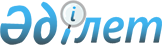 О примерном еженедельном графике работы членов Правительства
					
			Утративший силу
			
			
		
					Распоряжение Премьер-Министра Республики Казахстан от 4 марта 1998 г. № 49-р. Утратило силу - распоряжением Премьер-Министра РК от 13 ноября 1999 г. N 157-p ~R990157      1. Утвердить примерный еженедельный график работы членов Правительства. 

      2. Канцелярии Премьер-Министра, министерствам и ведомствам при планировании своей работы исходить из примерного еженедельного графика работы членов Правительства. 



 

      Премьер-Министр 

 

                                               Утверждено                                      распоряжением Премьер-Министра                                           Республики Казахстан                                         от 4 марта 1998 г. N 49-р 



 

                       Примерный еженедельный график                       работы членов Правительства     Понедельник             - Проведение совещаний в министерствах по                                итогам предыдущей недели. Контроль                                исполнения актов Президента и Правительства,                                поручений Президента и Премьер-Министра     Вторник                 - Заседания Правительства, Президиума                                Правительства, совещания у Премьер-Министра     Среда                   - Проведение совещаний у Премьер-Министра                               (первая половина дня), его заместителей и                                Руководителя Канцелярии Премьер-Министра                               (вторая половина дня); прием послов,                                аккредитованных в Республике Казахстан     Четверг                 - Проведение заседаний коллегий, совещаний в                               министерствах     Пятница                 - Работа с регионами, между министерствами,                                прием граждан     Суббота                 - Учеба кадров           
					© 2012. РГП на ПХВ «Институт законодательства и правовой информации Республики Казахстан» Министерства юстиции Республики Казахстан
				